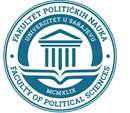 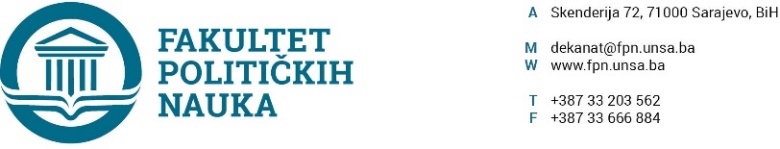 Datum: 22.12.2021.Sedma vanredna elektronska sjednica Vijeća Fakulteta održana je elektronski, 22.12.2021. Članovima Vijeća materijali su poslani 21.12.2021. godine, s periodom izjašnjavanja do 22.12.2021. godine do 15:00 sati.Na sjednici Vijeća glasalo je 39 članova Vijeća, 38 članova Vijeća glasalo je ZA predloženi Dnevni red i sve tačke dnevnog  reda, dok je 1 član Vijeća Glasao ZA po svim tačkama dnevnog reda izuzev tačke koja se odnosi na Nacrt teksta Pravilnika o disciplinskoj odgovornosti radnika Univerziteta u Sarajevu, navodeći da je ta tačka izravni napad na akademsku slobodu i predstavlja pokušaj uvođenja verbalnog deliktai i da svaka kritika rada univerziteta može biti podvedena pod kažnjivo djelo.Na sjednici Vijeća glasali su:Mirza Smajić, Veldin Kadić, Vlado Azinović, Elvis Fejzić, Elmir Sadiković, Abdel Alibegović, Nina Babić, Borjana Miković, Šaćir Filandra, Ehlimana Spahić, Sarina Bakić, Nedreta Šerić, Asim Mujkić, Lejla Turčilo, Nerzuk Ćurak, Enita Čustović, Mustafa Sefo, Sead Turčalo, Sanjin Mahmutović ( SPONA), Belmin Delić ( SPONA), Inela Subašić (SPONA), Valida Repovac Nikšić, Samir Forić, Anida Dudić, Sanela Šadić, Mirza Emirhafizović, Darvin Lisica, Emir Vajzović, Amer Osmić, Osman Sušić, Dino Abazović, Belma Buljubašić, Dževad Termiz, Haris Cerić, Damir Kapidžić, Hamza Karčić, Nermina Mujagić, Jasna Duraković, Zarije Seizović.DNEVNI REDUsvajanje Zapisnika sa redovne elektronske sjednice Vijeća Fakulteta od 07.12.2021.godine;Usvajanje Prijedloga Odluke o usvajanju prijedloga, primjedbi i komentara na dostavljene dokumente:2.1. Nacrt teksta Jedinstvenog pravilnika o platama i naknadama osoblja Univerziteta u Sarajevu;2.2. Nacrt teksta Pravilnika o disciplinskoj odgovornosti radnika Univerziteta u Sarajevu;Usvajanje Prijedloga Odluke o izmjeni Plana pokrivenosti na odsjeku Sigurnosne i mirovne Studije Fakulteta;Tekuća pitanja; OBRAZLOŽENJE:Ad 1. (Usvajanje Zapisnika sa redovne elektronske sjednice Vijeća Fakulteta od 07.12.2021.godine);Zapisnik usvojen jednoglasnoAd 2.  (Usvajanje Prijedloga Odluke o usvajanju prijedloga, primjedbi i komentara na dostavljene dokumente:Prijedlozi Odluka u prilogu.Materijal u prilogu.	2.1. Nacrt teksta Jedinstvenog pravilnika o platama i naknadama osoblja Univerziteta u Sarajevu;Odluka o usvajanju prijedloga primjedbi i komentara na Nacrt teksta Jedinstvenog pravilnika o platama i naknadama osoblja Univerziteta u Sarajevu, sa pripadajućim prijedlozima, primjedbama i komentarima je usvojen jednoglasno. 2.2. Nacrt teksta Pravilnika o disciplinskoj odgovornosti radnika Univerziteta u Sarajevu);Odluka o usvajanju prijedloga primjedbi i komentara na Nacrt teksta Pravilnika o disciplinskoj odgovornosti radnika Univerziteta u Sarajevu, sa pripadajućim prijedlozima, primjedbama i komentarima je usvojen uz izdvojeno mišljenje prof. dr. Asima Mujkića, koji je glasao PROTIV, navodeći da predstavlja izravni napad na akademsku slobodu i predstavlja pokušaj uvođenja verbalnog delikta. Svaka kritika rada univerziteta može biti podvedena pod kažnjivo djelo.Prof. dr. Nerzuk Ćurak je na dostavljene komentare i primjedbe dodao komenar na član 15. Nacrta pravilnika o disciplinskoj odgovornosti navodeći da se ovaj član se mora odbaciti jer zadire u slobodu javnog mišljenja i djelovanja, u koliziji je sa Zakonom o visokom obrazovanju koji potiče akademske slobode i slobodu izražavanja. Sam prijedlog ovog člana je ispod dostignutih akademskih sloboda, nevjerovatno je da je uopće mogao biti predložen imajući u vidu kakve zloupotrebe može proizvesti.Ad. 3.  (Usvajanje Prijedloga Odluke o izmjeni Plana pokrivenosti na odsjeku Sigurnosne i mirovne Studije Fakulteta)Uslijed privremene spriječenosti za rad nastavnika razmatran je i usvojen prijedlog izmjene Plana pokrivenosti nastave za I i II ciklus studije na odsjeku Sigurnosne i mirovne studije Fakulteta. Izmjenu Plana pokrivenosti nastave razmatralo je Vijeće Fakulteta te jednoglasno donijelo Odluku o usvajanju izmjene Plana pokrivenosti nastave na I i II ciklusu studija studijske 2021/2022. godine na odsjeku Sigurnosne i mirovne studije.  Sastavni dio ove Odluke čini tabelarni prikaz Plana pokrivenosti nastave odsjeka Sigurnosne i mirovne studije Fakulteta političkih nauka.Prijedlog Odluke u prilogu.Materijal u prilogu.Ad 4.  (Tekuća pitanja);Nije bilo rasprave. Zapisničar                                                                                                         DEKANAdila Odobašić  Mujačić                                                                   Prof.dr. Sead Turčalo